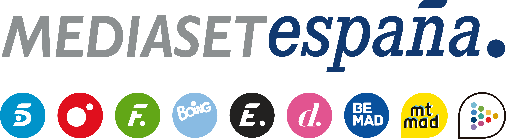 Madrid, 20 de junio de 2022El ‘puente de las emociones’ regresa en una nueva noche de salvación y recompensa, en ‘Supervivientes: Tierra de nadie’Nueva gala, este martes en Telecinco, con Carlos Sobera y Lara Álvarez.Ignacio de Borbón, Kiko Matamoros, Mariana Rodríguez o Nacho Palau: uno de los cuatro nominados abandonará la lista de candidatos a la eliminación en la quinta ceremonia de salvación que tendrá lugar en la nueva gala de ‘Supervivientes: Tierra de nadie’, que Carlos Sobera conducirá este martes 21 de junio (21:55h) en Telecinco, en conexión con Lara Álvarez desde Honduras.Además, los concursantes participarán en un exigente juego de recompensa y dos de ellos, Kiko Matamoros y Mariana Rodríguez, afrontarán la dinámica del ‘puente de las emociones’, en la que por separado abordarán algunos de los episodios más destacados de sus respectivas trayectorias.Por otro lado, se producirá la despedida de Marta Peñate y su pareja, Tony Spina, aunque su estancia podría ser prorrogada en el último momento si el joven logra resolver con éxito un reto que le propondrá el programa: capturar un pez en un tiempo limitado.Anuar, último expulsado, estará presente en el plató para abordar su paso por la aventura, en una entrega que repasará la última hora del concurso con imágenes sobre la estancia a solas de Marta Peñate y Tony Spina; las confesiones de Anabel Pantoja con Mariana Rodríguez sobre sus planes de futuro; y las actividades que ha asumido Kiko Matamoros esta semana, entre otras.